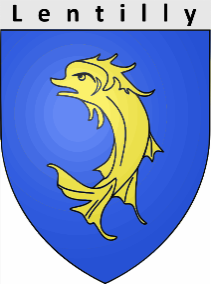 Vous étiez une vingtaine de riverains du quartier Mosouvre / Les Gouttes / Mercruy présents au conseil quartier du lundi 7 mars. 
Voici ci-dessous le compte-rendu de la réunion :Chemin de la Balmière :Il n’y a pas de trottoir ou de bande sécurisée pour les piétons : malheureusement la largeur de la voirie ne le permet pas, cependant le nouveau projet de construction chemin de la Balmière prévoit un trottoir tout le long. Il y aura donc un trottoir sur quelques mètres. Pour ce projet, il est prévu 2 places de parking pour les logements non sociaux et une pour les logements sociaux. C’est un parking en sous-sol, pas de garage pour éviter qu’il ne soit utilisé en cave. Les camions passent par ce chemin malgré l’interdiction du tonnage.Après le pont Chemin de la Balmière problème de stagnation des pluies. Impasse des gouttesIl y a des trous.  Élagage à refaire. Panneau impasse à revoir car on ne le voit pas tout de suite : nos services prennent en compte ses 3 points et vont venir voir sur place.Mosouvre dans la VenelleProblème des voitures qui arrivent vite.Demande suppression des plots bétons. Plot de béton déposé chemin de Mosouvre au pieds de la venelle Panneau 45 inadapté changement panneau 30Proposition d’un alternat avec un miroir ou bien quilles et miroir Demande dans la montée sens interdit sauf riverains 
 Monsieur Polny va se rendre sur place jeudi 17 mars avec des riverains pour voir les possibilités Chemin de MosouvrePas de place de parking : la municipalité n’a pas de solution à apporter. Eventuellement le triangle chemin de Mosouvre peut s’y prêter, surtout pour sécuriser mais il appartient à un privé.  Il n’y a pas d’investissement de prévu sur le quartier pour un parc ou place de stationnement Proposition de demander à un propriétaire au pied de la Venelle de vendre un bout de son terrain agricole pour faire du stationnement Problème voie d’échappement par Mosouvre Pas de possibilité de mettre un panneau « sauf riverains » mais inciter les communs alentours à prendre les transports en commun. Projet de prolongation du tram-train jusqu’à Sain Bel qui permettra de réduire la circulation sur Lentilly et notamment Mosouvre Croisement Chemin Fouillet / Route d’Eveux direction Eveux (197 route d’Eveux)Problème d’évacuation des eaux pluviales : il y a un morceau de fossé à reprendre car l’eau passe par-dessus. Les services techniques vont se rendre sur place Arrêt car « La Ferrière »Arrêt qui a été supprimé :  demande pour le remettre.Pedibus Projet Mosouvre pas abouti : il n’y avait pas assez de volontaires mais nous allons essayer de relancer des lignes.RAPPEL IMPORTANT : Vous pouvez signaler un problème ou si vous avez une question   soit sur le site de la Mairie (sur la page principale dans « guichet unique »).  soit par l'application « Ville de Lentilly » sur votre portable.   soit en venant à la Mairie.Compte rendu de la réunionMosouvre / Les Gouttes / La Balmièredu lundi 7 mars 2022 à 19h30